CUENTA PÚBLICA 2022NOTAS A LOS ESTADOS FINANCIEROSa) NOTAS DE DESGLOSEI) 	Notas al Estado de Situación FinancieraActivoEfectivo y EquivalentesDerechos a recibir Efectivo y Equivalentes y Bienes o Servicios a RecibirBienes Disponibles para su Transformación o Consumo (inventarios) No AplicaInversiones Financieras No AplicaBienes Muebles, Inmuebles e IntangiblesNota: Tanto el Equipo de oficina, de Transporte, de Cómputo y Educacional y Recreativo se encuentran en buen estado físicoEstimaciones y Deterioros No AplicaOtros Activos No Aplica      PasivoRelación de Cuentas por pagar, por fecha de vencimiento (a corto y a largo plazo). No AplicaRelación de fondos y bienes de Terceros en Garantía y/o Adquisición a Corto y Largo plazo. No AplicaRelación del resto de las cuentas de pasivo a corto y largo plazo que impacten en la información financiera.II)	Notas al Estado de ActividadesIngresos de GestiónGastos y Otras Pérdidas:III)	Notas al Estado de Variación en la Hacienda Pública       Notas:IV)	Notas al Estado de Flujos de Efectivo Efectivo y equivalentesEl análisis de los saldos inicial y final, del Estado de Flujo de Efectivo en la cuenta de efectivo y equivalentes:Adquisiciones de bienes muebles e inmuebles con su monto global y porcentaje que se aplicó en el presupuesto Federal o Estatal según sea el caso:3.- Conciliación de los Flujos de Efectivo Netos de las Actividades de Operación y la cuenta de Ahorro/Desahorro antes de Rubros Extraordinarios:V) Conciliación entre los ingresos presupuestarios y contables, así como entre los egresos presupuestarios y los gastos contables:Bajo protesta de decir verdad declaramos que los Estados Financieros y sus Notas, son razonablemente correctos y son responsabilidad del emisor b) NOTAS DE MEMORIA (CUENTAS DE ORDEN)Cuentas de Orden Contables y Presupuestarias:Contables:	Valores No Aplica	Emisión de obligaciones No Aplica	Avales y garantías No Aplica	Juicios No AplicaPresupuestarias:Cuentas de ingresos	Cuentas de egresosBajo protesta de decir verdad declaramos que los Estados Financieros y sus Notas, son razonablemente correctos y son responsabilidad del emisorc) NOTAS DE GESTIÓN ADMINISTRATIVABajo protesta de decir verdad declaramos que los Estados Financieros y sus Notas, son razonablemente correctos y son responsabilidad del emisorEfectivo y EquivalentesEfectivo y Equivalentes2,469,312Efectivo –caja chica6,015Bancos- Tesorería2,463,297Derechos a recibir Efectivo y Equivalentes Derechos a recibir Efectivo y Equivalentes 126,191,595Inversiones Financieras a Corto plazo108,880,461Gastos por comprobar-577Deudores Diversos por Cobrar a Corto Plazo125,358Ingresos por Recuperar a Corto Plazo17,186,353Bienes Inmuebles, infraestructura y construcciones en procesoBienes Inmuebles, infraestructura y construcciones en proceso27,687,176Terrenos17,613,140Infraestructura790,180Construcciones en Proceso9,283,856Bienes MueblesBienes Muebles4,829,135Mobiliario y Equipo de Administración959,353Mobiliarios y Equipo Educacional y Recreativo10,336Equipo de Transporte3,859,446Activos IntangiblesActivos Intangibles13,881,636Software164,400Otros Activos Intangibles13,717,236Relación de Bienes Muebles e Inmuebles e IntangiblesRelación de Bienes Muebles e Inmuebles e IntangiblesRelación de Bienes Muebles e Inmuebles e IntangiblesRelación de Bienes Muebles e Inmuebles e IntangiblesRelación de Bienes Muebles e Inmuebles e IntangiblesSaldo 31-Dic% DepAcumEjercicioSaldo 31-Dic% Dep2021EjercicioBienes InmueblesTerrenos17,613,140Infraestructura790,180Construcciones Proceso9,283,85627,687,176Bienes MueblesMobiliario y Equipo de Oficina503,28310280,65450,069Equipo de Cómputo y Tecn.449,03330368,08230,076Otros Mobiliarios y Equipos 7,03710Mobiliario y Equipo Educ 10,33610Equipo de Transporte3,859,446252,683,103344,2024,829,1353,331,840424,347IntangiblesAmort.Activos Intangibles13,881,63610,230,5281,020,05813,881,63610,230,5281,020,058Método de depreciación: Método de línea recta13,562,3681,444,405Cuentas por pagar a corto plazoCuentas por pagar a corto plazo533,615Servicios personales por pagar-12,379Proveedores por pagar 1,077Impuestos por pagar (Ret de ISR e IVA plazo de pago 30 días)502,857Otras cuentas por pagar42,060Ingresos Ingresos 108,756,714Aprovechamientos Multas13,988,053Ingresos por venta de bienes y servicios21,158,103Ingresos Financieros4,338,019Otros Ingresos y Beneficios Varios69,272,539Total de Gastos y otras perdidasTotal de Gastos y otras perdidas28,172,935Servicios personales11,086,671Materiales y suministros234,473Servicios Generales11,888,134Estimaciones, depreciaciones y amortizaciones1,444,405Otros Gastos5,000Inversión Publica no Capitalizable3,514,252Aportaciones para futuros aumentos a capital al cierre del ejercicio 2022 $19,944,131 (Socio Mayoritario Gobierno del Estado de Tamaulipas)Aportaciones para futuros aumentos a capital al cierre del ejercicio 2022 $19,944,131 (Socio Mayoritario Gobierno del Estado de Tamaulipas)Aportaciones para futuros aumentos a capital al cierre del ejercicio 2022 $19,944,131 (Socio Mayoritario Gobierno del Estado de Tamaulipas)Capital Social        AccionistasAcciones serie “A”ImporteGobierno del Estado de Tamaulipas95$47,500.00Instituto Tamaulipeco de Vivienda y Urbanismo5$2,500.00AccionistasAcciones serie “B”ImporteGobierno del Estado de Tamaulipas3,000$1´500,000.00Instituto Tamaulipeco de Vivienda y Urbanismo0$0.00AccionistasAcciones serie “C”ImporteGobierno del Estado de Tamaulipas340,211.40170,105,700.71Instituto Tamaulipeco de Vivienda y Urbanismo0$0.00Total capital social mínimo fijo$50,000.00(Acciones serie “A”)$50,000.00Total capital social variable$171,605,700.71(Acciones series “B” y “C”)$171,605,700.71Total capital social$171,655,700.71Acciones series “A”, “B” y “C”$171,655,700.711.En el ejercicio 2021 cerramos contablemente en la cuenta 311 Aportaciones con un monto por $172,370,700.71 dentro de este monto se consideró el recibo num.129 por la cantidad de $715,000.00,  el cual ya fue depositado por finanzas en el mes de marzo 2022. 2.La Hacienda Pública / Patrimonio Contribuido tenía un saldo al 2021 de $172,370.700.71 y se incrementó en $19,944,131.43  por Aportaciones del Gobierno del Estado, quedando un saldo al cierre del 31 de diciembre del 2022 de $192,314,832.14.3.La Hacienda Pública / Patrimonio Generado de Ejercicios Anteriores teniendo un saldo de $-113,380,145 y se afectó en este cuarto trimestre de 2022 por  $ 80,583,779,  La Hacienda Pública / Patrimonio Generado del ejercicio al 31 de diciembre 2022 es de $- 32,796,366.0020222021Efectivo 2,469,3122,176,798Bancos/Tesorería XXBancos/Dependencias y OtrosXXInversiones Temporales (hasta 3 meses)XXFondos con afectación específicaXXDepósitos de fondos de terceros en Garantía y/o AdministraciónXXOtros Efectivos y Equivalentes XXTotal de Efectivo y Equivalentes2,469,3122,176,798CONCEPTOIMPORTE GLOBALPAGADO% SUBS.Bienes Muebles640,162640,1620Inmuebles10,252,3044,308,327Total Bienes Muebles e Inmuebles10,892,4664,948,489Total de Bienes Intangibles00020222021Resultados del Ejercicio Ahorro/Desahorro 80,583,779-32,184,874Movimientos de partidas (o rubros) que no afectan al efectivo.DepreciaciónXXAmortizaciónXXIncrementos en las provisionesXXIncremento en inversiones producido por revaluación(X)(X)Ganancia/pérdida en venta de bienes muebles, inmuebles e intangibles (X)(X)Incremento en cuentas por cobrar(X)(X)Partidas Extraordinarias3,514,25225,575,882Flujos de Efectivo Netos de las Actividades de Operación 84,098,031-6,608,992Administración Portuaria Integral de Tamaulipas, S.A. de C.V.Administración Portuaria Integral de Tamaulipas, S.A. de C.V.Administración Portuaria Integral de Tamaulipas, S.A. de C.V.Administración Portuaria Integral de Tamaulipas, S.A. de C.V.Conciliación entre los Ingresos Presupuestarios y ContablesConciliación entre los Ingresos Presupuestarios y ContablesConciliación entre los Ingresos Presupuestarios y ContablesConciliación entre los Ingresos Presupuestarios y ContablesCorrespondiente del 1 de Enero al 31 de Diciembre del 2022Correspondiente del 1 de Enero al 31 de Diciembre del 2022Correspondiente del 1 de Enero al 31 de Diciembre del 2022Correspondiente del 1 de Enero al 31 de Diciembre del 2022(Cifras en pesos)(Cifras en pesos)(Cifras en pesos)(Cifras en pesos)1.- Ingresos Presupuestarios1.- Ingresos Presupuestarios128,602,4852.- Más ingresos contables no presupuestarios2.- Más ingresos contables no presupuestarios98,3602.1Ingresos Financieros2.2Incremento por variación de inventarios.2.3Disminución del exceso de estimaciones por pérdidas o deterioro u obsolescencia2.4Disminución del exceso de provisiones2.5Otros Ingresos y beneficios varios        2.6          Otros ingresos contables no presupuestarios        2.6          Otros ingresos contables no presupuestarios98,3603.- Menos ingresos presupuestarios no contables.3.- Menos ingresos presupuestarios no contables.19,944,1313.1 Aprovechamientos Patrimoniales3.2 Ingresos Derivados de Financiamientos3.3 Otros ingresos presupuestarios no contables19,944,1314.- Total de Ingresos Contables    4.- Total de Ingresos Contables    108,756,714 Administración Portuaria Integral de Tamaulipas, S.A. de C.V. Administración Portuaria Integral de Tamaulipas, S.A. de C.V. Administración Portuaria Integral de Tamaulipas, S.A. de C.V. Administración Portuaria Integral de Tamaulipas, S.A. de C.V.Conciliación entre los Egresos Presupuestarios y los Gastos ContablesConciliación entre los Egresos Presupuestarios y los Gastos ContablesConciliación entre los Egresos Presupuestarios y los Gastos ContablesConciliación entre los Egresos Presupuestarios y los Gastos ContablesCorrespondiente del 1 de Enero al 31 de Diciembre del 2022Correspondiente del 1 de Enero al 31 de Diciembre del 2022Correspondiente del 1 de Enero al 31 de Diciembre del 2022Correspondiente del 1 de Enero al 31 de Diciembre del 2022(Cifras en pesos)(Cifras en pesos)(Cifras en pesos)(Cifras en pesos)1.- Total de Egresos  Presupuestarios 1.- Total de Egresos  Presupuestarios 36,573,6322.- Menos egresos presupuestarios no contables2.- Menos egresos presupuestarios no contables9,850,1022.1Materias Primas y Materiales de Producción y Comercialización.2.2Materiales y Suministros2.3Mobiliario y Equipo de Administración640,1622.4Mobiliario y Equipo Educacional y Recreativo2.5Equipo e Instrumental Médico y de Laboratorio2.6Vehículos y Equipo de Transporte21,2902.7Equipo de Defensa y Seguridad2.8Maquinaria, Otros Equipos y Herramientas2.9Activos Biológicos5,943,9772.10Bienes Inmuebles2.11Activos Intangibles2.12Obra Pública en Bienes de Dominio Público2.13 Obra Pública en Bienes Propios2.14 Acciones y Participaciones de Capital2.15Compra de Títulos y Valores2.16Concesión de Préstamos2.17Inversiones en Fideicomisos. Mandatos y Otros Análogos2.18Provisiones para Contingencias y Otras Erogaciones Especiales2.19Amortización de la Deuda Pública2.20Adeudos de Ejercicios Fiscales Anteriores (ADEFAS)2.21Otros Egresos Presupuestales No Contables3,244,6733. Más Gasto Contables No Presupuestales3. Más Gasto Contables No Presupuestales1,449,4053.1 Estimaciones, Depreciaciones y Deterioros, Obsolescencia y Amortizaciones1,444,405 3.2Provisiones3.3 Disminución de Inventarios3.4 Aumento por Insuficiencia de Estimaciones por Pérdida o Deterioro u Obsolescencia3.5Aumento por Insuficiencia de Provisiones3.6 Otros Gastos3.7Otros Gastos Contables No Presupuestales5,0004. Total de Gastos Contables4. Total de Gastos Contables28,172,935CUENTACONCEPTO IMPORTE811Ley de ingresos estimada46,138,371812Ley de ingresos por ejecutar1,769,708813Modificación a la Ley de Ingresos80,670,491814Ley de ingresos devengada128,602,485815Ley de ingresos recaudada-128,578,570CUENTACONCEPTO IMPORTE821Presupuesto de Egresos aprobado-21,615,029822Presupuesto de Egresos por ejercer5,789,000823Presupuesto de Egresos Modificado-24,476,600824Presupuesto de Egresos comprometido3,728,997825Presupuesto de Egresos devengado36,573,632826Presupuesto de Egresos ejercido174,909827Presupuesto de Egresos pagado36,398,7231Introducción1Introducción2 Panorama Económico y Financiero2 Panorama Económico y FinancieroLa Administración Portuaria Integral S. A. de C.V. en materia económica-financiera opera con recursos provenientes del Gobierno del Estado de Tamaulipas, Socio Mayoritario de la Empresa Paraestatal y con los ingresos generados por concepto de contraprestación fija derivado del contrato de cesión parcial de derechos y obligaciones celebrado con Terminal  Marítima Matamoros, S.A.P.I de C.V. desde noviembre del año 2018.La Administración Portuaria Integral S. A. de C.V. en materia económica-financiera opera con recursos provenientes del Gobierno del Estado de Tamaulipas, Socio Mayoritario de la Empresa Paraestatal y con los ingresos generados por concepto de contraprestación fija derivado del contrato de cesión parcial de derechos y obligaciones celebrado con Terminal  Marítima Matamoros, S.A.P.I de C.V. desde noviembre del año 2018.La Administración Portuaria Integral S. A. de C.V. en materia económica-financiera opera con recursos provenientes del Gobierno del Estado de Tamaulipas, Socio Mayoritario de la Empresa Paraestatal y con los ingresos generados por concepto de contraprestación fija derivado del contrato de cesión parcial de derechos y obligaciones celebrado con Terminal  Marítima Matamoros, S.A.P.I de C.V. desde noviembre del año 2018.La Administración Portuaria Integral S. A. de C.V. en materia económica-financiera opera con recursos provenientes del Gobierno del Estado de Tamaulipas, Socio Mayoritario de la Empresa Paraestatal y con los ingresos generados por concepto de contraprestación fija derivado del contrato de cesión parcial de derechos y obligaciones celebrado con Terminal  Marítima Matamoros, S.A.P.I de C.V. desde noviembre del año 2018.La Administración Portuaria Integral S. A. de C.V. en materia económica-financiera opera con recursos provenientes del Gobierno del Estado de Tamaulipas, Socio Mayoritario de la Empresa Paraestatal y con los ingresos generados por concepto de contraprestación fija derivado del contrato de cesión parcial de derechos y obligaciones celebrado con Terminal  Marítima Matamoros, S.A.P.I de C.V. desde noviembre del año 2018.La Administración Portuaria Integral S. A. de C.V. en materia económica-financiera opera con recursos provenientes del Gobierno del Estado de Tamaulipas, Socio Mayoritario de la Empresa Paraestatal y con los ingresos generados por concepto de contraprestación fija derivado del contrato de cesión parcial de derechos y obligaciones celebrado con Terminal  Marítima Matamoros, S.A.P.I de C.V. desde noviembre del año 2018.3 Autorización e Historia3 Autorización e Historiaa)      Fecha de creación.a)      Fecha de creación.La Administración Portuaria Integral de Tamaulipas S.A. de C.V., fue creada mediante acta constitutiva contenida en la escritura número 610, de fecha ocho de septiembre del año dos mil, dada ante la fe del Licenciado Raúl Flores Morán en su carácter de Notario Público Número 226, con ejercicio en Ciudad Victoria, Tamaulipas. La Administración Portuaria Integral de Tamaulipas S.A. de C.V., fue creada mediante acta constitutiva contenida en la escritura número 610, de fecha ocho de septiembre del año dos mil, dada ante la fe del Licenciado Raúl Flores Morán en su carácter de Notario Público Número 226, con ejercicio en Ciudad Victoria, Tamaulipas. La Administración Portuaria Integral de Tamaulipas S.A. de C.V., fue creada mediante acta constitutiva contenida en la escritura número 610, de fecha ocho de septiembre del año dos mil, dada ante la fe del Licenciado Raúl Flores Morán en su carácter de Notario Público Número 226, con ejercicio en Ciudad Victoria, Tamaulipas. La Administración Portuaria Integral de Tamaulipas S.A. de C.V., fue creada mediante acta constitutiva contenida en la escritura número 610, de fecha ocho de septiembre del año dos mil, dada ante la fe del Licenciado Raúl Flores Morán en su carácter de Notario Público Número 226, con ejercicio en Ciudad Victoria, Tamaulipas. La Administración Portuaria Integral de Tamaulipas S.A. de C.V., fue creada mediante acta constitutiva contenida en la escritura número 610, de fecha ocho de septiembre del año dos mil, dada ante la fe del Licenciado Raúl Flores Morán en su carácter de Notario Público Número 226, con ejercicio en Ciudad Victoria, Tamaulipas. La Administración Portuaria Integral de Tamaulipas S.A. de C.V., fue creada mediante acta constitutiva contenida en la escritura número 610, de fecha ocho de septiembre del año dos mil, dada ante la fe del Licenciado Raúl Flores Morán en su carácter de Notario Público Número 226, con ejercicio en Ciudad Victoria, Tamaulipas. b)      Principales cambios en su estructurab)      Principales cambios en su estructurab)      Principales cambios en su estructuraLa Administración Portuaria Integral de Tamaulipas, definió su estructura operativa, mediante la Primera Sesión Ordinaria del Ejercicio 2014., mediante publicación en el Periódico Oficial del Estado de Tamaulipas núm. 83 tomo CXLV de fecha 09 de julio de 2020, se emitió el Acuerdo Gubernamental por el que se determina la estructura orgánica de la empresa quedando de la siguiente manera:La Administración Portuaria Integral de Tamaulipas, definió su estructura operativa, mediante la Primera Sesión Ordinaria del Ejercicio 2014., mediante publicación en el Periódico Oficial del Estado de Tamaulipas núm. 83 tomo CXLV de fecha 09 de julio de 2020, se emitió el Acuerdo Gubernamental por el que se determina la estructura orgánica de la empresa quedando de la siguiente manera:La Administración Portuaria Integral de Tamaulipas, definió su estructura operativa, mediante la Primera Sesión Ordinaria del Ejercicio 2014., mediante publicación en el Periódico Oficial del Estado de Tamaulipas núm. 83 tomo CXLV de fecha 09 de julio de 2020, se emitió el Acuerdo Gubernamental por el que se determina la estructura orgánica de la empresa quedando de la siguiente manera:La Administración Portuaria Integral de Tamaulipas, definió su estructura operativa, mediante la Primera Sesión Ordinaria del Ejercicio 2014., mediante publicación en el Periódico Oficial del Estado de Tamaulipas núm. 83 tomo CXLV de fecha 09 de julio de 2020, se emitió el Acuerdo Gubernamental por el que se determina la estructura orgánica de la empresa quedando de la siguiente manera:La Administración Portuaria Integral de Tamaulipas, definió su estructura operativa, mediante la Primera Sesión Ordinaria del Ejercicio 2014., mediante publicación en el Periódico Oficial del Estado de Tamaulipas núm. 83 tomo CXLV de fecha 09 de julio de 2020, se emitió el Acuerdo Gubernamental por el que se determina la estructura orgánica de la empresa quedando de la siguiente manera:La Administración Portuaria Integral de Tamaulipas, definió su estructura operativa, mediante la Primera Sesión Ordinaria del Ejercicio 2014., mediante publicación en el Periódico Oficial del Estado de Tamaulipas núm. 83 tomo CXLV de fecha 09 de julio de 2020, se emitió el Acuerdo Gubernamental por el que se determina la estructura orgánica de la empresa quedando de la siguiente manera: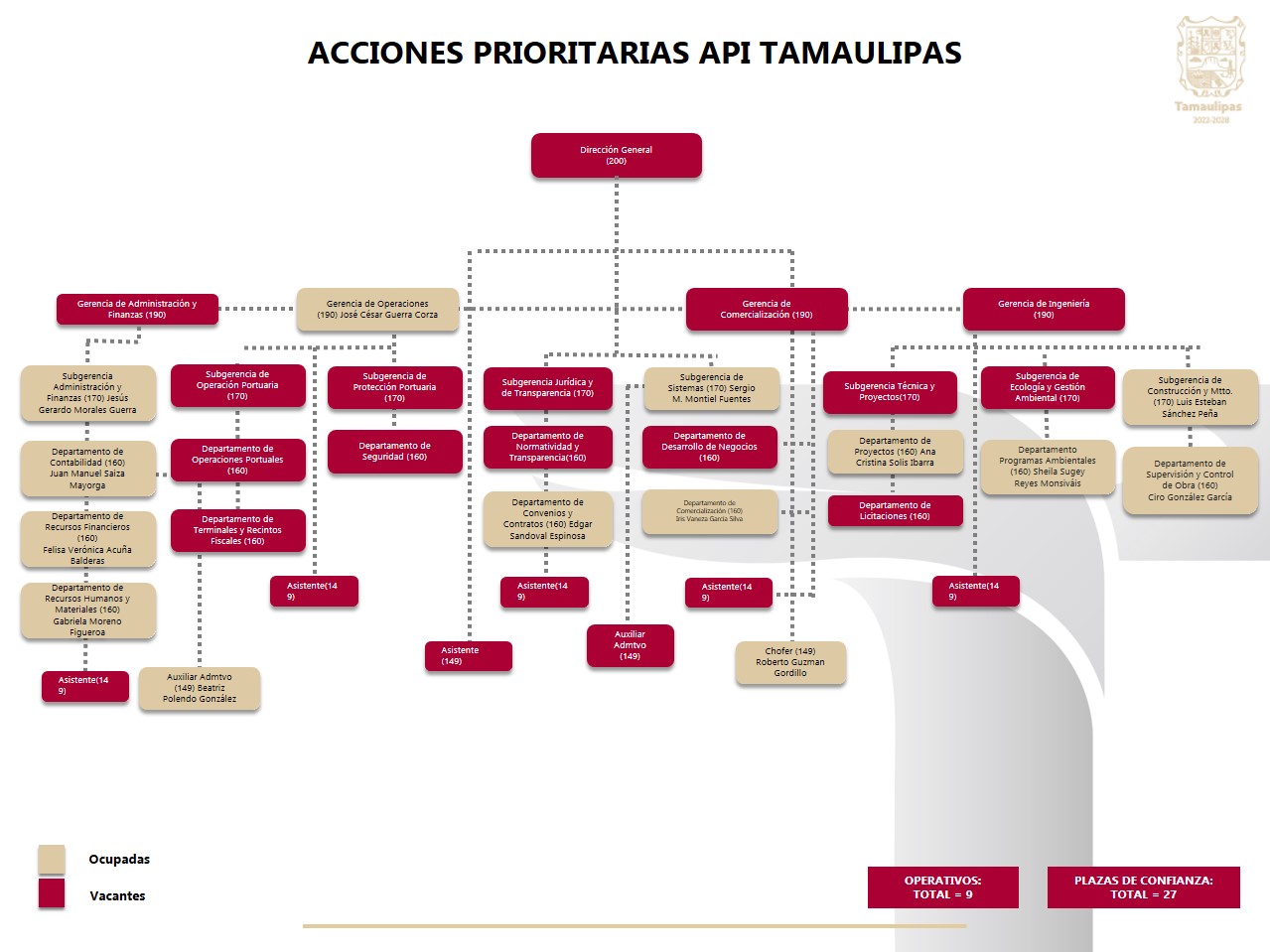 4 Organización y Objeto Social4 Organización y Objeto Sociala)      Objeto sociala)      Objeto socialSu objeto social es la administración portuaria integral de los puertos y demás áreas localizadas en el litoral del estado de Tamaulipas, mediante el ejercicio de los derechos y el cumplimiento de las obligaciones derivadas de las concesiones que los Gobiernos Federal, Estatal y Municipal, le otorguen para el uso, aprovechamiento de los bienes de dominio público de su competencia, la construcción de obras y la administración de los bienes que integran su zona de desarrollo.Su objeto social es la administración portuaria integral de los puertos y demás áreas localizadas en el litoral del estado de Tamaulipas, mediante el ejercicio de los derechos y el cumplimiento de las obligaciones derivadas de las concesiones que los Gobiernos Federal, Estatal y Municipal, le otorguen para el uso, aprovechamiento de los bienes de dominio público de su competencia, la construcción de obras y la administración de los bienes que integran su zona de desarrollo.Su objeto social es la administración portuaria integral de los puertos y demás áreas localizadas en el litoral del estado de Tamaulipas, mediante el ejercicio de los derechos y el cumplimiento de las obligaciones derivadas de las concesiones que los Gobiernos Federal, Estatal y Municipal, le otorguen para el uso, aprovechamiento de los bienes de dominio público de su competencia, la construcción de obras y la administración de los bienes que integran su zona de desarrollo.Su objeto social es la administración portuaria integral de los puertos y demás áreas localizadas en el litoral del estado de Tamaulipas, mediante el ejercicio de los derechos y el cumplimiento de las obligaciones derivadas de las concesiones que los Gobiernos Federal, Estatal y Municipal, le otorguen para el uso, aprovechamiento de los bienes de dominio público de su competencia, la construcción de obras y la administración de los bienes que integran su zona de desarrollo.Su objeto social es la administración portuaria integral de los puertos y demás áreas localizadas en el litoral del estado de Tamaulipas, mediante el ejercicio de los derechos y el cumplimiento de las obligaciones derivadas de las concesiones que los Gobiernos Federal, Estatal y Municipal, le otorguen para el uso, aprovechamiento de los bienes de dominio público de su competencia, la construcción de obras y la administración de los bienes que integran su zona de desarrollo.Su objeto social es la administración portuaria integral de los puertos y demás áreas localizadas en el litoral del estado de Tamaulipas, mediante el ejercicio de los derechos y el cumplimiento de las obligaciones derivadas de las concesiones que los Gobiernos Federal, Estatal y Municipal, le otorguen para el uso, aprovechamiento de los bienes de dominio público de su competencia, la construcción de obras y la administración de los bienes que integran su zona de desarrollo.b)      Principal actividadb)      Principal actividadSus principales actividades, son el aprovechamiento de los bienes de dominio público de su competencia, la construcción de obras y la administración de los bienes que integran su zona de desarrollo.Sus principales actividades, son el aprovechamiento de los bienes de dominio público de su competencia, la construcción de obras y la administración de los bienes que integran su zona de desarrollo.Sus principales actividades, son el aprovechamiento de los bienes de dominio público de su competencia, la construcción de obras y la administración de los bienes que integran su zona de desarrollo.Sus principales actividades, son el aprovechamiento de los bienes de dominio público de su competencia, la construcción de obras y la administración de los bienes que integran su zona de desarrollo.Sus principales actividades, son el aprovechamiento de los bienes de dominio público de su competencia, la construcción de obras y la administración de los bienes que integran su zona de desarrollo.Sus principales actividades, son el aprovechamiento de los bienes de dominio público de su competencia, la construcción de obras y la administración de los bienes que integran su zona de desarrollo.c) Inicio de actividades en Ejercicio Fiscal. No aplicac) Inicio de actividades en Ejercicio Fiscal. No aplicad) Régimen Jurídicod) Régimen JurídicoLa Administración Portuaria Integral de Tamaulipas, está constituida como una sociedad mercantil, bajo el régimen de anónima de capital variable, siguiendo los lineamientos que establece la Ley General de Sociedades Mercantiles.La Administración Portuaria Integral de Tamaulipas, está constituida como una sociedad mercantil, bajo el régimen de anónima de capital variable, siguiendo los lineamientos que establece la Ley General de Sociedades Mercantiles.La Administración Portuaria Integral de Tamaulipas, está constituida como una sociedad mercantil, bajo el régimen de anónima de capital variable, siguiendo los lineamientos que establece la Ley General de Sociedades Mercantiles.La Administración Portuaria Integral de Tamaulipas, está constituida como una sociedad mercantil, bajo el régimen de anónima de capital variable, siguiendo los lineamientos que establece la Ley General de Sociedades Mercantiles.La Administración Portuaria Integral de Tamaulipas, está constituida como una sociedad mercantil, bajo el régimen de anónima de capital variable, siguiendo los lineamientos que establece la Ley General de Sociedades Mercantiles.La Administración Portuaria Integral de Tamaulipas, está constituida como una sociedad mercantil, bajo el régimen de anónima de capital variable, siguiendo los lineamientos que establece la Ley General de Sociedades Mercantiles.e) Impuestos Federales: Impuesto sobre la Renta, Impuesto al Valor Agregado, Retención de Sueldos y salarios, Retención de honorarios y arrendamiento, derechos, productos, aprovechamientos 6%e) Impuestos Federales: Impuesto sobre la Renta, Impuesto al Valor Agregado, Retención de Sueldos y salarios, Retención de honorarios y arrendamiento, derechos, productos, aprovechamientos 6%e) Impuestos Federales: Impuesto sobre la Renta, Impuesto al Valor Agregado, Retención de Sueldos y salarios, Retención de honorarios y arrendamiento, derechos, productos, aprovechamientos 6%e) Impuestos Federales: Impuesto sobre la Renta, Impuesto al Valor Agregado, Retención de Sueldos y salarios, Retención de honorarios y arrendamiento, derechos, productos, aprovechamientos 6%e) Impuestos Federales: Impuesto sobre la Renta, Impuesto al Valor Agregado, Retención de Sueldos y salarios, Retención de honorarios y arrendamiento, derechos, productos, aprovechamientos 6%e) Impuestos Federales: Impuesto sobre la Renta, Impuesto al Valor Agregado, Retención de Sueldos y salarios, Retención de honorarios y arrendamiento, derechos, productos, aprovechamientos 6%     Impuestos Estatales: Impuesto sobre remuneraciones al servicio personal subordinado     Impuestos Estatales: Impuesto sobre remuneraciones al servicio personal subordinado     Impuestos Estatales: Impuesto sobre remuneraciones al servicio personal subordinado     Impuestos Estatales: Impuesto sobre remuneraciones al servicio personal subordinado     Impuestos Estatales: Impuesto sobre remuneraciones al servicio personal subordinado5 Bases de Preparación de los Estados Financieros5 Bases de Preparación de los Estados Financierosa)  Se ha observado la normatividad emitida por el CONAC y las disposiciones legales aplicables, homologando las cuentas contables.a)  Se ha observado la normatividad emitida por el CONAC y las disposiciones legales aplicables, homologando las cuentas contables.a)  Se ha observado la normatividad emitida por el CONAC y las disposiciones legales aplicables, homologando las cuentas contables.a)  Se ha observado la normatividad emitida por el CONAC y las disposiciones legales aplicables, homologando las cuentas contables.a)  Se ha observado la normatividad emitida por el CONAC y las disposiciones legales aplicables, homologando las cuentas contables.a)  Se ha observado la normatividad emitida por el CONAC y las disposiciones legales aplicables, homologando las cuentas contables.6 Políticas de Contabilidad Significativas   No aplica6 Políticas de Contabilidad Significativas   No aplica6 Políticas de Contabilidad Significativas   No aplica6 Políticas de Contabilidad Significativas   No aplica7 Posición en Moneda Extranjera y Protección por Riesgo Cambiario No aplica7 Posición en Moneda Extranjera y Protección por Riesgo Cambiario No aplica7 Posición en Moneda Extranjera y Protección por Riesgo Cambiario No aplica7 Posición en Moneda Extranjera y Protección por Riesgo Cambiario No aplica8 Reporte Analítico del Activo: 5 y 10 años de vida útil.8 Reporte Analítico del Activo: 5 y 10 años de vida útil.8 Reporte Analítico del Activo: 5 y 10 años de vida útil.8 Reporte Analítico del Activo: 5 y 10 años de vida útil.Debe mostrar la siguiente información:Debe mostrar la siguiente información:a)      Porcentajes de depreciación, a)      Porcentajes de depreciación,    Mobiliario y Equipo      10%   Mobiliario y Equipo      10%                   Equipo de Cómputo     30%                   Equipo de Cómputo     30%                   Equipo de Transporte   25%                   Equipo de Transporte   25%                   Estudios y proyectos     Diverso de acuerdo a determinación de vida útil.                   Estudios y proyectos     Diverso de acuerdo a determinación de vida útil.                   Estudios y proyectos     Diverso de acuerdo a determinación de vida útil.                   Estudios y proyectos     Diverso de acuerdo a determinación de vida útil.                   Estudios y proyectos     Diverso de acuerdo a determinación de vida útil.b)      Inversión mesa de dinero: Se maneja las cuentas a corto plazo.b)      Inversión mesa de dinero: Se maneja las cuentas a corto plazo.b)      Inversión mesa de dinero: Se maneja las cuentas a corto plazo.b)      Inversión mesa de dinero: Se maneja las cuentas a corto plazo.b)      Inversión mesa de dinero: Se maneja las cuentas a corto plazo.9 Fideicomisos, Mandatos y Análogos No aplica9 Fideicomisos, Mandatos y Análogos No aplica9 Fideicomisos, Mandatos y Análogos No aplica9 Fideicomisos, Mandatos y Análogos No aplica9 Fideicomisos, Mandatos y Análogos No aplica10 Reporte de la Recaudación No aplica10 Reporte de la Recaudación No aplica10 Reporte de la Recaudación No aplica10 Reporte de la Recaudación No aplica10 Reporte de la Recaudación No aplica11 Información sobre la Deuda y el Reporte Analítico de la Deuda No aplica11 Información sobre la Deuda y el Reporte Analítico de la Deuda No aplica11 Información sobre la Deuda y el Reporte Analítico de la Deuda No aplica11 Información sobre la Deuda y el Reporte Analítico de la Deuda No aplica11 Información sobre la Deuda y el Reporte Analítico de la Deuda No aplica12 Calificaciones otorgadas No aplica12 Calificaciones otorgadas No aplica12 Calificaciones otorgadas No aplica12 Calificaciones otorgadas No aplica12 Calificaciones otorgadas No aplica13 Proceso de Mejora   No aplica13 Proceso de Mejora   No aplica13 Proceso de Mejora   No aplica13 Proceso de Mejora   No aplica13 Proceso de Mejora   No aplica14 Información por Segmentos    No aplica14 Información por Segmentos    No aplica14 Información por Segmentos    No aplica14 Información por Segmentos    No aplica14 Información por Segmentos    No aplica15 Eventos Posteriores al Cierre  No aplica15 Eventos Posteriores al Cierre  No aplica15 Eventos Posteriores al Cierre  No aplica15 Eventos Posteriores al Cierre  No aplica15 Eventos Posteriores al Cierre  No aplica16Partes Relacionadas No aplica 16Partes Relacionadas No aplica 16Partes Relacionadas No aplica 16Partes Relacionadas No aplica 16Partes Relacionadas No aplica No existen partes relacionadas que pudieran ejercer influencia significativa sobre la toma de decisiones financieras y operativas.No existen partes relacionadas que pudieran ejercer influencia significativa sobre la toma de decisiones financieras y operativas.No existen partes relacionadas que pudieran ejercer influencia significativa sobre la toma de decisiones financieras y operativas.No existen partes relacionadas que pudieran ejercer influencia significativa sobre la toma de decisiones financieras y operativas.No existen partes relacionadas que pudieran ejercer influencia significativa sobre la toma de decisiones financieras y operativas.No existen partes relacionadas que pudieran ejercer influencia significativa sobre la toma de decisiones financieras y operativas.